PSP Bojana MihocekPetak, 14.5.2021. AKTIVNOST: TJELESNA KULTURAOPIS AKTIVNOSTI: A ZA KRAJ TJEDNA MALO ZABAVEOTVORITE POVEZNICU I UZ SPUŽVA BOBA I PATRIKA RADITE VJEŽBE RAZGIBAVANJAZABAVITE SE I POZOVITE RODITELJE DA VAM SE PRIDRUŽE https://www.youtube.com/watch?v=1KrzpbPjNJ8 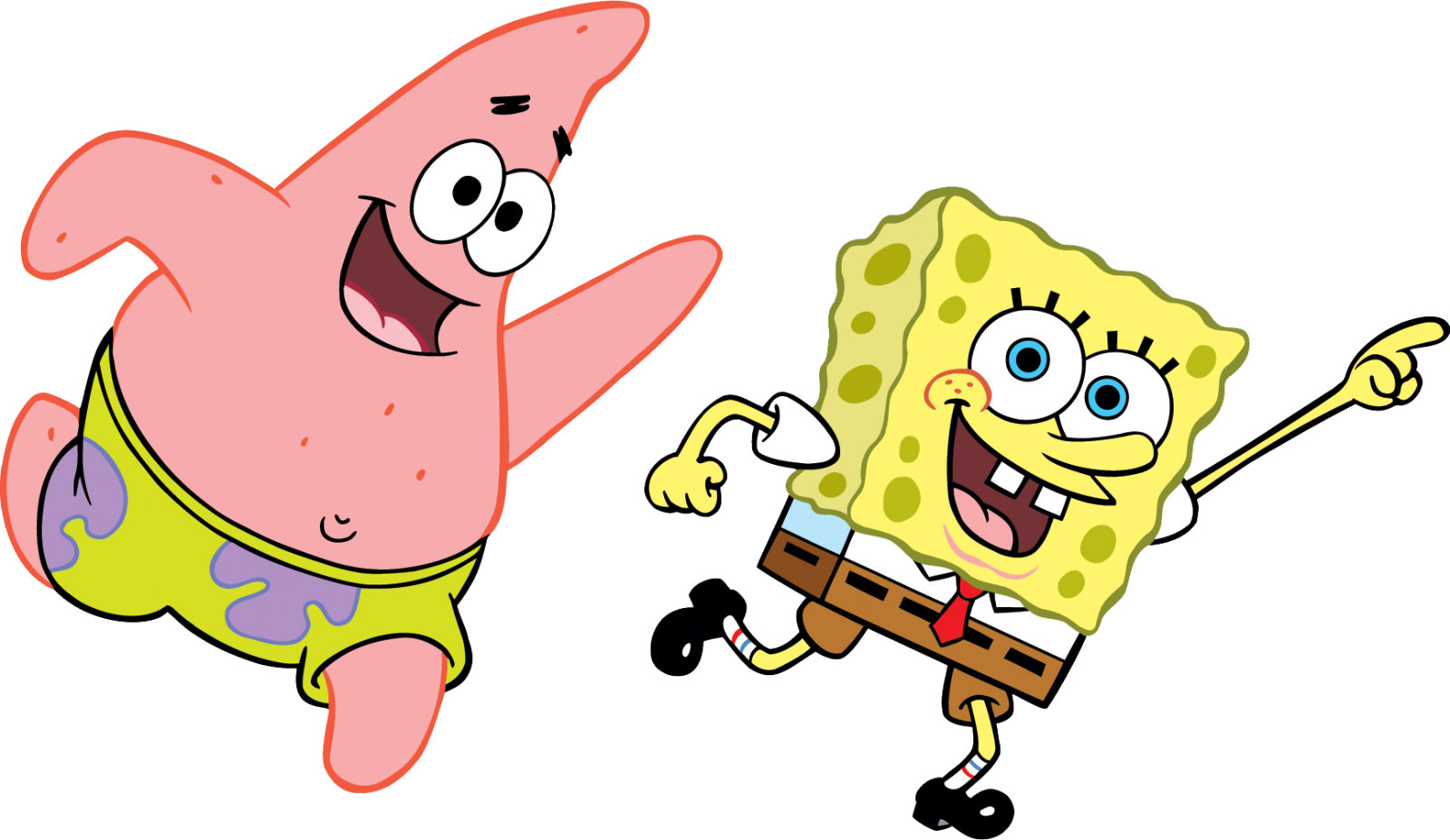 